LES POÈTES N’HIBERNENT PAS - UN POÈTE DANS LA CLASSEBULLETIN D'INSCRIPTION
(à retourner à la délégation académique à l’action culturelle
par courriel à daac-27-76@ac-normandie.fr ou à daac-14-50-61@ac-normandie.fr avant le mercredi 22 septembre 2021)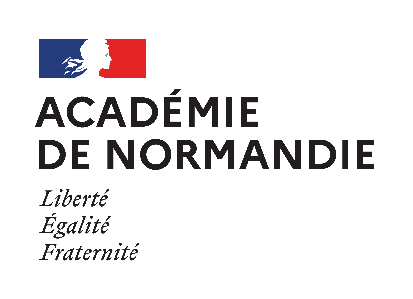 Délégation académique à l’action culturelle Tél. : 02 32 08 91 00 – site de RouenCourriel : daac-27-76@ac-normandie.frTél. : 02 31 30 08 95 – site de CaenCourriel : daac-14-50-61@ac-normandie.frRENSEIGNEMENTS ÉTABLISSEMENTRENSEIGNEMENTS ÉTABLISSEMENTNom de l'établissementAdresse complèteTéléphoneUAIRENSEIGNEMENTS ENSEIGNANT CONCERNÉRENSEIGNEMENTS ENSEIGNANT CONCERNÉNom et prénomDisciplineTéléphone personnelCourriel académique@ac-normandie.frNiveau de la classe concernée par l’accueil du poètePrénom et nom du chef d'établissementAvis du chef d'établissementDate et signature